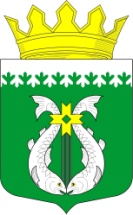 РОССИЙСКАЯ ФЕДЕРАЦИЯРЕСПУБЛИКА  КАРЕЛИЯАДМИНИСТРАЦИЯМУНИЦИПАЛЬНОГО ОБРАЗОВАНИЯ "СУОЯРВСКИЙ РАЙОН"ПОСТАНОВЛЕНИЕ 15.02.2022					                                                                    № 90Об утверждении Плана-графика реализации мероприятий по информированию граждан о проведении онлайн голосования  по выбору общественных территорий, подлежащих благоустройству в  2023 годуВ целях подготовки к общероссийскому голосованию по выбору общественных территорий, подлежащих благоустройству в 2023 году, в соответствии с Соглашением о предоставлении субсидии из бюджета субъекта Республики Карелия местному бюджету на реализацию мероприятий по формированию современной городской среды с Министерством строительства, жилищно-коммунального хозяйства и энергетики РК № 86650101-1-2022-001 от 21.01.2021 г.1. Утвердить План-график реализации  мероприятий по информированию граждан о проведении онлайн голосования по выбору общественных территорий, подлежащих благоустройству в 2023  году (прилагается).2. Настоящее постановление вступает в силу со дня его подписания.3. Контроль за исполнением настоящего постановления оставляю за собой.Глава Администрации                                                                                            Р.В. ПетровРазослать : дело, отдел по развитию предпринимательства и инвестиционной политики Приложение  к постановлению администрацииМО «Суоярвский район»от 15 февраля  2022 г.  № 90План-графикреализации мероприятий по информированию граждан о проведении онлайн голосования  по выбору общественных территорий, подлежащих благоустройству в  2023 году№ п/пНаименование мероприятияСрок исполнения1Информирование граждан посредством размещения публикаций на официальном сайте Суоярвского муниципального района:  https://suojarvi.ru/  и на официальном сайте Суоярвского городского поселения:  https://suojarvi-gp.ru/, а также на официальных страницах Суоярвского муниципального района и Суоярвского городского поселения в социальных сетях.С 28 февраля по 10 апреля Еженедельно2Упоминание о голосование на всех публичных мероприятиях (23 февраля, 8 марта, масленица и пр.)В дни проведения мероприятий3Проведение анкетирования среди старшеклассников Суоярвской средней общеобразовательной школыС 28 февраля по  10 апреля4Проведение анкетирования в муниципальных учреждениях (для работников и посетителей)С 28 февраля по  10 апреля